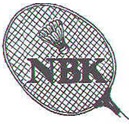 Badminton stævneStævne for U 9 til U 17 spillere (BCD) og stævnet bliver afholdt i Nr. AabyDet er lørdag d. 4 majKlubben betaler hele indskuddet til dette stævne, så vi håber mange har lyst til at prøve at spille et rigtigt stævne. Alle nye spillere bliver tilmeldt i D rækken.Tilmelding senest torsdag d. 18 april, på mail eller sms, men gerne førEvt. spørgsmål til din træner eller Jens Nielsen 24 43 11 02U 9 er født i 10 eller senere, U 11 i 08-09, U 13 i 06-07, U 15 i 04-05, U 17/19 i 03-02-01-00Der er 2 træningsdage tilbage i denne sæson, torsdag d. 25 april ogSidste træning i sæsonen er mandag d. 29 april__________________________________________________________________Stævne d.4 majNavn : _________________________________Fødselsdato : __________________ telefon : ______________________Jeg vil spille : single: ____ double: ______ mixed : __________Min makker i double er : _______________________________